5.3. Erik Erikson‐en Bizitza Zikloen Garapenaren TeoriaErik Erikson (1902‐1994) Teoria Post‐freudiarraFreudek haurtzarora mugatutako garapena hedatu zuen nerabezarora, gaztarora, helduarora eta zahartzaroraBizitzaren aldi bakoitzean pertsonaren baitan borroka aldi horrekiko espezifiko den borroka bat gertatzen da, identitate krisi baten gisara azaleratzen denaPost freudiarra= Freudengandik oinarritzen da. Baina ikuspuntu psikosoziala du.Pertsonak bizizatzen aro bakoitzean erronka bat du. Borroka horien ondorioz pertsonak jarraitzen duen bidea da bizitza. Garrantzitsuena nerabezaroa. Pertsonek haur identitate bat kendu behar du eta heldu nortasun bat hartu behar du.  1. Eriksonen Teoria Post‐freudiarraFreud: egoa zaldizkoa da (zaldia=zera)  Erikson: egoa indar positiboa da, identitatea sortuko duena, niaren zentzu batEgoak lagunduko digu bizitza ‐krisietara eta gatazka desberdinetara moldatzenGizartearen indar berdintzaileen aurrean indibidualtasunaren galeraz babestuko gaituNerabezaroan bultzada handiagoa hartuko du Egoa izate antolatzailea da, parte batean inkontzientea  Egoa: gaitasuna esperientziak eta ekintzak bateratzeko modu malguanBizitza krisietan egoak laguntzen du krisia gainditzen. Aldi berean pentsatzen du gizarteak berdintasun bat dagoela.2.2. Printzipio EpigenetikoaEgoa garatuz doa printzipio epigenetiko bati jarraituz (enbriologia)Printzipio epigenetikoa: fetu‐organoen garapena ebolutiboki zehaztutako hazkuntza bati jarraituko zaio, sekuentzia bati jarraituzFase bakoitza aurrekoaren gain osatzen da, baina ez du aurrekoa ordezkatzenOrgano batek heldutasuna ez badu lortzen une jakin batean, jada ez du egingoAdb. Lauoinka zuzen ibili baino lehen, ibili korrika egin baino lehen, korrika egin jauzi egin baino lehen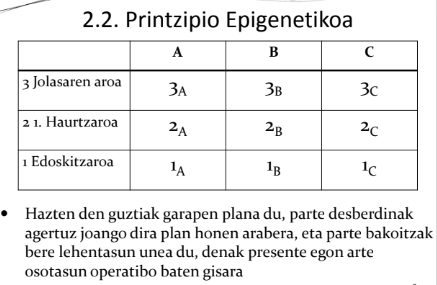 3. Garapen Psikosozialaren FaseakPrintzipio epigenetikoa: osagai bakoitza aurrekoan du oinarria eta bere nagusitasun unea, baina ez du aurrekoa ordezkatzenGarapenaren fase bakoitzean elementu sintoniko eta distonikoen arteko elkarrekintza ematen daSintonikoa: garapenaren helburuarekin bat datorrenaDistonikoa: garapenaren helburuarekin bat ez datorrenaAdb. Edoskitzaroan konfiantza elementu sintonikoa eta mesfidantza elementu distonikoaEgokitzapenerako beharrezkoak izango dira elementu sintonikoa eta distonikoaOinarrizko indarra: fase bakoitzean elementu sintoniko eta distonikoen arteko gatazkak sortzen duen egoaren ezaugarriaAdb. Konfiantzaren versus mesfidantzaren arteko gatazkak itxaropena sortzen duIndar honek hurrengo fasera igarotzea ahalbidetuko duOinarrizko patologia: oinarrizko indarra ahulegia baldin bada oinarrizko patologia sortuko daAdb. Edoskitzaroan ez badago nahiko itxaropena, atzerakuntza sortuko daUmeak ez du sentitzen konfiantza bat bizitzarako.Fase bakoitzak bere oinarrizko patologia izango duEriksonek garapen psikosozialaren faseak deitu bazituen ere, ez zuen bistaz galdu giza garapenaren dimentsio biologikoaBizitzaren fase batean gertatutakoek ez dute goitik behera baldintzatzen identitatearen garapena; egoaren identitatea gatazka eta gertakari kopuru handi batez osatua dago, iraganekoak, orainekoak eta etorkizunekoakNerabezarotik aurrera bereziki, nortasunaren garapena identitate krisi baten bitartez adieraziko daIdentitate krisia: bulneragarritasun eta potentzialtasun gehieneko unea. Nerabezarokoa da inportanteena. Nortasunean gauza daitezkeen aldaketak positiboak zein negatiboak izan daitezkeIdentitate krisia ez da ezer katastrofikoa, egokitzapen hobeago baterantz bidea egiteko abagunea baizikKrisiak ez dira txarrak. Normatiboak dira eta gertatu eta gainditu egin behar dira bizitzan.Eriksonek garapen psikosozialeko 8 fase bereizten dituElementu sintoniko eta distonikoen arteko erlazio antitetikoa ez ezik, erlazio osagarria islatzen du erePrintzipio epigenetikoaren arabera, koadro guztiek behar lukete aktibatuta egon, ezbakarrik fase kronologikoari dagokiona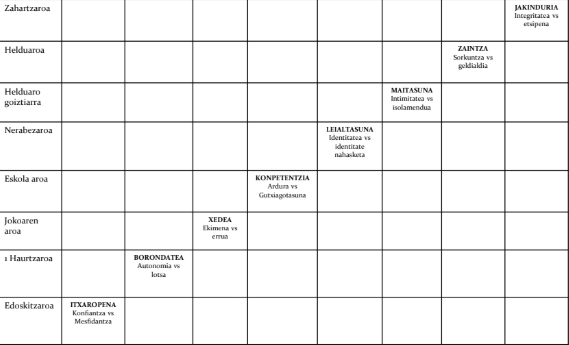 3.1. Edoskitzaroa: Konfiantza vs Mesfidantza≈ bizitzaren lehen urteaAsimilazio aldia, non haurrek “xurgatzen” duten organo sentsorial desberdinetatik (ikusizkoa, entzunezkoa, kinestesikoa)Asimilazio hau nola gertatu, ingurunearekiko konfiantza/mesfidantza mailan eragingo duSentitzen badute amak jatekoa ematen diela erregularki, oinarrizko konfiantza lortuko duteEz badute beren premia ahozko/sentsorialen eta ingurunearen arteko bateratasuna aurkitzen, mesfidantza garatuko duteAspektu sintonikoa= konfiantzaAspektu distonikoa= mesfidantzaUmeek bi jarrerok ikasi behar dituzte, egoera jakin batean konfiantza ala mesfidantza izan behar dutenEdoskitzaroaren oinarrizko indarra: ItxaropenaEsperientzia mingarri zein atseginen ondorioz, ikasten dute une hertsigarriak une atseginekin osatuko direlaEdoskitzaroaren oinarrizko patologia: AtzerakuntzaItxaropenerako motibo gutxi edukitzean, mundutik aldenduko diraNahasmendu larrien aukeraBenetako konfiantza sortu ondo atenditua ez denean baina azkenean atenditua izaten denean. Haurrak jakitea azkenean dena ondo doala. Geroz eta larriagoa izan edoskitzaroa: patologia okerragoak heltzarokoak3.2. Lehen Haurtzaroa: Autonomia vs Lotsa2‐3 urteUme txikiek poztasuna aurkitzen dute esfinterren kontrolarekin, baina baita pixa egiten, gauzak hartzen, botatzen, etab.Adin honetan beren buruaren zein ingurunearen kontrol maila bat lortu duteLotsa eta zalantzaren aldia ere bada: auto‐adierazpena eta arau kultural eta sozialen arteko talkaLotsa: behatua eta agerian utzi izanaren sentipenaUmearen adierazkortasuna ondo dago, baina irakatsi zenbait gauza ez daudela ondoAspektu sintonikoa: autonomiaAspektu distonikoa: lotsaLehen haurtzaroaren oinarrizko indarra: BorondateaLehen aldiz umeak borondatea du Helduon borondatea hemendik hasten da. Esfinterren kontrola: Helduaren eta umearen borondateen talkaren irudikapenaHaurrek borondatea lortzen dute inguruneak esfinterren eta beste giharren auto‐adierazpena ahalbidetzen dieneanLehen haurtzaroaren patologia: Konpultsioa, borondate eskasaren adierazgarri. Determinazio eta segurtasun falta izaten dute ere3.3. Jokoaren aroa: Ekimena vs Erruduntasuna  3‐5 urte Gurasoekin identifikatzeaz gain, umeak lokomozioa, mintzaira, kuriositatea, imajinazioa eta beren buruari helburuak jartzeko gaitasuna lortzen duteUmeek jarrera lotsagabea hartze dute munduarekikoHelburuak hautatzen dituzte eta aurrera eraman  Helburu hauetako batzuk (e.b., Edipo konplexua) alde batera utzi beharko diraErrepresio honen ondorioa erruduntasuna daIniziatiba/ekimenaren eta erruduntasunaren arteko gatazka jokoaren adineko krisi psikosozial garrantzitsuena sortzen duBi aspektuok orekan joan beharko lukete, aspektu sintonikoa – ekimena – gailenduz  Jolasaren adinaren oinarrizko indarra: Xedea  Umeek ikasten dute jolasten helburu batekin (e.b., irabazi, ikasi). Helburuak ezarri eta tinkotasunez jarraitzen dituzteKontzientziaren garapena eta “ona” eta “txarra” ezaugarri moralen garapenaJolasaren adinaren oinarrizko patologia: Inhibizioa, gehiegizko ekimenaren edota erruduntasunaren ondorioz (helburuak bilatzeko zailtasuna)3.4. Eskola Aroa: Ardura vs Gutxiagotasuna  6‐12 urte  Haurraren mundu soziala handitzen daJakiteko desira handiagoa da eta konpetentziari lotuta doaLanerako ardura(ezaugarri sintonikoa): saiatua, lana egiteko eta amaitzeko borondateaGutxiagotasun sentimendua (ezaugarri distonikoa): Bere lana ez baldin bada nahikoa bere helburuak lortzekoAurreko faseetako hutsuneek lagundu dezakete gutxiagotasun sentimendu honetanEskola Aroaren oinarrizko indarra: KonpetentziaAdin honetako problemak konpontzeko abilezi fisiko eta kognitiboak erabilpenaren segurtasunaGizartean parte hartze kooperatiboaren oinarriak jartzen diraEskola aroaren oinarrizko patologia: GogogabeziaUmea ez da gai sentitzen konpetentziak aurrera eramateko. Gaitasun egoki bat ematen ez bada, haurra itzul daiteke aurreko faseetara eta fantasiatan bere baitan bildu3.5. Nerabezaroa: Identitatea vs Nahasmena  12‐18 urteNerabeak egoaren identitatearen sentipen sendoa lortu behar du (nor naiz ni galderaren erantzuna bilatu). Identitatea eta identitate nahasketaren arteko gatazkak puntu gorena adin honetanMendebaldeko gizarteetan nerabeei baimentzen zaie rol desberdinekin esperimentatzeaIdentitate sexuala, ideologikoa eta profesionala lortu behar diraEgokitzapen fasea, saiatu/kale egin prozesuaren bitartezNerabeek nor diren jakin nahi duteBulneragarritasun eta potentzialtasun handiko uneakIdentitatea (elementu sintonikoa) lortzen da:Haurtzaroko identitatearen baieztapen edo ukapenaren bitartezTestuinguru historiko eta sozialakNerabeek sarri taldearen balio eta jarrerak lehenesten dituzteLortzen den identitatea positiboa zein negatiboa izan daitekeDemagun nerabea fededuna izan dela. Gurasoek aginduta izan da hau. Nerabezaroan erabaki ea sineslea den ala ez. Ezberdina da adibidez izatea nerabea iraken ala Afrikako tribuetan. Nerabeek lehentzen dute lagun taldea. Identitate nahasmena (elementu distonikoa). problema multzoa:Norberaren irudi zatituaIntimotasuna lortzeko zailtasunakUrgentzia sentipenaKontzentrazio falta lanetanFamilia edo komunitatearen arauen errefusa (partziala, osoagoa… nerabearen arabera).Nahasmen maila bat beharrezkoa daNahasmen gehiegik aurreko faseetara itzultzea eragin dezakeIdentitatearen lorpena ematen bada, lortuko da ere:Printzipio ideologikoren batean fedea (bizitza gidatzeko balio dute).Portaera libreki erabakitzeko gaitasunaAholkuak eman ditzaketen helduen eta lagunenganako konfiantzaSegurtasun erlatiboa lanbidearen aukeraketanNerabezaroko oinarrizko indarra: LeialtasunaHartutako ideologiarekiko leialtasunaOinarrizko patologia: Rolaren errefusa (pertsonak ez du lortu ideologia bat laguntzen diona bizitzen eta ez du lortu identitate oso bat, zatikatua da)Identitate gauzagarrian auto‐irudi eta balio desberdinak integratzeko zailtasunak3.6. Helduaro goiztiarra: Intimitatea vs Isolamendua19‐30 urteNerabezaroan lortutako identitatea beste pertsona batenarekin bat egin, norberak bere indibidualtasuna mantendutaIntimitatea (ezaugarri sintonikoa):elkarrenganako konfiantza konpartitzeko borondatea; berdinetik berdinerako erlaziobaten baitako sakrifizioak, akordioak eta konpromisoa suposatzen duenaIsolamendua (ezaugarri distonikoa): gaitasun eza norbere identitatea arriskatzeko benetako intimitate baten bitartezGehiegizko fusioak egoaren identitatearen zentzua muga lezakeHelduaro goiztiarraren oinarrizko indarra: MaitasunaAfektu heldua gizonezko/emakumezko desberdintasunen gainetik dagoenaIntimitatea suposatzen duen arren, isolamendu maila bat ere behar du, bikotekide bakoitza bere identitatea mantentzekoHelduaro goiztiarraren patologia: EsklusibotasunaPatologikoa kooperatzeko, lehiatzeko edo amore emateko gaitasuna blokeatzen duenean3.7. Helduaroa: Sorkuntza vs Geldialdia31-59Sorkuntza: gizaki, produktu eta ideia berrien sorkuntzaIrakasteko premia (ezaugarri sintonikoa), eta ez bakarrik norbere seme‐alabeiGeldialdia (ezaugarri distonikoa): pertsonak beren baitan sartuegi daudenean, auto‐errukian erortzen dira eta horrela geldialdia elikatzen daGeldialdi neurri bat beharrezkoa daHelduaroaren oinarrizko indarra: ZaintzaMaite ditugun pertsona, produktu eta ideiak zaintzeko handituz doan konpromisoaEz da derrigortutako zerbait, desira natural bat baizikHelduaroko oinarrizko patologia: ErrefusaPrestasun falta pertsona edo talde batzuk zaintzeko : egoismoa, probintziakeria, elitismoa.Pertsona mota batzuk gu baino gutxiago izatearen ideia (arrazismoa, etab)3.8. Zahartzaroa: Integritatea vs EtsipenaIntegritatea (ezaugarri sintonikoa)Osotasun eta koherentzia sentimendua, niaren zentzua mantentzeko gaitasuna, indar fisiko zein kognitiboen galeraren aurreanEtsipena (ezaugarri distonikoa)Bizitzaren osagaien (bikotea, lagunak, osasun fisikoa, bizkortasuna, independentzia eta baliagarritasun soziala) galera etengabetik datorren sentimenduaZahartzaroaren oinarrizko indarra: JakinduriaBizitzarekiko interes sendoa heriotzaren aurreanKezka aktiboa baina grinarik gabekoaZahartzaroaren oinarrizko patologia: MespretxuaNahasmen, inpotentzia eta beheranzko egoera batean egotearen aurrean sentitzearen (eta kanpotik horrela jasotzea ere) ondorioaEriksonen ereduari kritikakEriksonek helduaro goiztiarretik aurrerako bizitza‐ziklook soilik bikote heterosexualentzat pentsatu zituenGaur egun proposatzen da bizitza‐ziklook aplika daitezkeela berdin‐berdin bikote homosexual zein guraso bakarrei